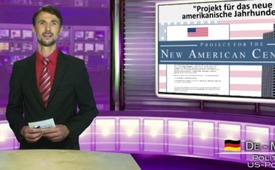 Projekt für das neue amerikanische Jahrhundert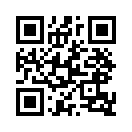 Als  „neokonservativ“  werden in den USA diejenigen Politiker  bezeichnet,  die  –  oft  unter dem Deckmantel von Menschenrecht, Demokratie und ...Als  „neokonservativ“  werden in den USA diejenigen Politiker  bezeichnet,  die  –  oft  unter dem Deckmantel von Menschenrecht, Demokratie und Freiheit – für  den  globalen  Führungsanspruch  und  die  weltpolitische Vorherrschaft der USA eintreten. Zu  ihrem  Netzwerk  gehören Medien,  Bildungseinrichtungen, Stiftungen, Werbeagenturen und sogenannte „Denkfabriken“. 1997 gründeten sie eine „Denkfabrik“  mit  dem  Titel:  „Project  for  the  New  American  Century“ (kurz PNAC).  In  diesem  Projekt  erörterten  Vordenker  und  spätere Mitglieder  der  Bush-Regierung die  verschiedensten  Strategien für  ein  starkes  Amerika  im  21. Jahrhundert. Eigene Militärstützpunkte sollen weltweit errichtet werden,  und  als  „Weltpolizist“ hätten  die  USA  für  die  Einhaltung  von  Recht  und  Gesetz gemäβ US-Maβstäben zu sorgen. Sollte  die  Diplomatie  scheitern, seien  Militäraktionen  ein  legitimes Mittel – wenn es sein muss auch  ohne  Rücksichtnahme  auf Verbündete. (-)  Was  im  PNAC schriftlich verankert wurde, liest sich  wie  ein  Drehbuch  für  die darauffolgende Geschichtsschreibung.  Völkerrechtswidrige  Angriffskriege auf Jugoslawien, Afghanistan, den Irak und Libyen waren die Folge.
Zitat aus dem „Projekt für das neue amerikanische Jahrhundert“: „… der Transformationsprozess
(zu einer überlegenen Vormachtstellung der USA),
[…] wird wahrscheinlich ein langer sein, es sei denn, ein katalysierendes, katastrophales Ereignis träte ein, wie etwa ein neues Pearl Harbour.“ 

Von vielen wird die zitierte Stelle aus dem PNAC als Indiz gewertet, das Teile der US Regierung und insbesondere der Neokonservativen auch über die Terroranschläge vom 11. September zumindest vorab schon informiert waren.
Wie sich die aktuelle Entwicklung in der Ukraine diesem Schema wieder ähnelt ist erschreckend! Noch besteht aber die Chance einen großen Krieg mit Russland zu verhindern, wenn die Völker die Hinterlist der US-Strategen durchschauen! 
Helfen Sie mit, die Menschen aufzuklären z.B. durch unsere Sendungen zum Thema Ukraine und dem aktuellen Dokumentarfilm: „Ukraine - Klarheit im Vorhof der Hölle“, damit wir uns nie wieder in einen Krieg treiben lassen! 
Vielen Dank!von dd.Quellen:https://de.wikipedia.org/wiki/Neokonservatismus
https://de.wikipedia.org/wiki/Project_for_the_New_American_Century
https://www.youtube.com/watch?v=oOGM4jP5a78Das könnte Sie auch interessieren:---Kla.TV – Die anderen Nachrichten ... frei – unabhängig – unzensiert ...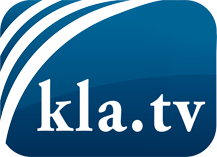 was die Medien nicht verschweigen sollten ...wenig Gehörtes vom Volk, für das Volk ...tägliche News ab 19:45 Uhr auf www.kla.tvDranbleiben lohnt sich!Kostenloses Abonnement mit wöchentlichen News per E-Mail erhalten Sie unter: www.kla.tv/aboSicherheitshinweis:Gegenstimmen werden leider immer weiter zensiert und unterdrückt. Solange wir nicht gemäß den Interessen und Ideologien der Systempresse berichten, müssen wir jederzeit damit rechnen, dass Vorwände gesucht werden, um Kla.TV zu sperren oder zu schaden.Vernetzen Sie sich darum heute noch internetunabhängig!
Klicken Sie hier: www.kla.tv/vernetzungLizenz:    Creative Commons-Lizenz mit Namensnennung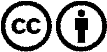 Verbreitung und Wiederaufbereitung ist mit Namensnennung erwünscht! Das Material darf jedoch nicht aus dem Kontext gerissen präsentiert werden. Mit öffentlichen Geldern (GEZ, Serafe, GIS, ...) finanzierte Institutionen ist die Verwendung ohne Rückfrage untersagt. Verstöße können strafrechtlich verfolgt werden.